NO.F       /KVVP/2021-22		(II- SHIFT)			                    Date: - 24/06/2021                                           PROVISIONAL ADMISSION LIST (2021-22)DIFFERENTLY ABLED –  (List NO. 1)The following candidates have been provisionally selected by draw of lots held on 23.06.2021 for Admission in Class-I (Session2021-22) Under Differently abled candidate caste category-wise (GEN/OBC/SC/ST). Their admission is subject to production of relevant original documents at the time of admission.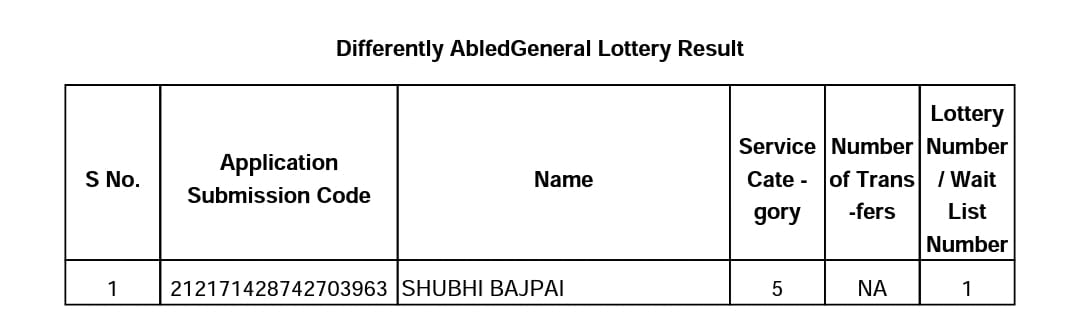 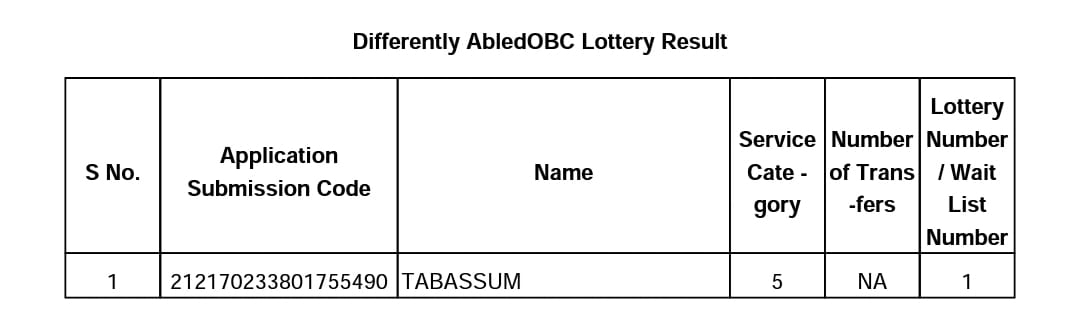 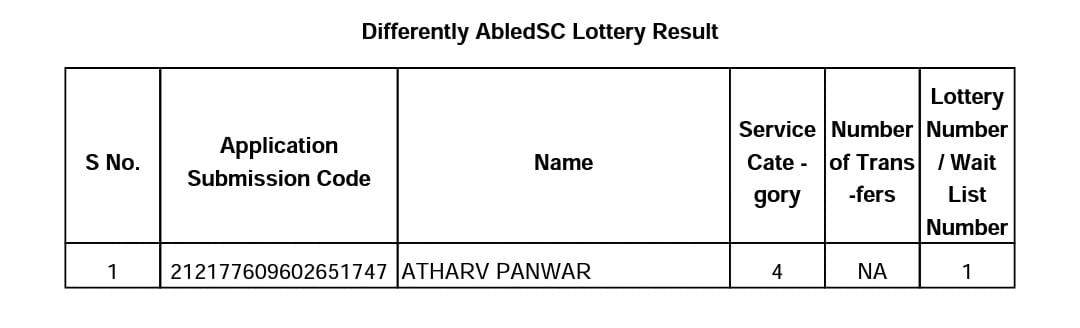 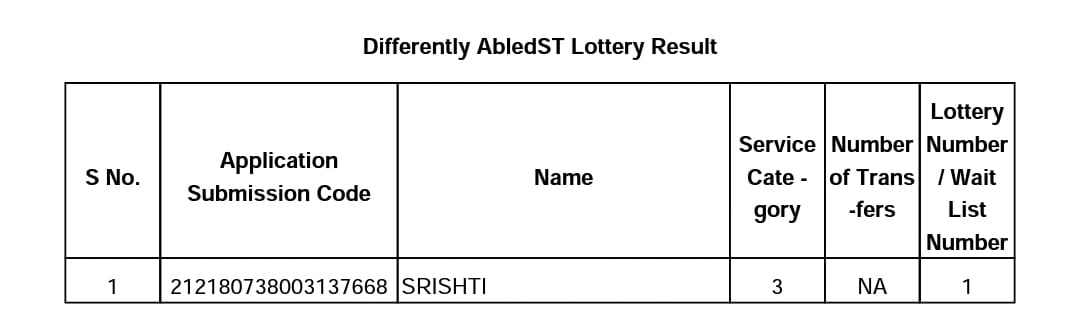 I/C ADMISSION 		CHAIRMAN VMC				PRINCIPALकेंद्रीय विद्यालय विकासपुरीहस्तसाल गाँव उत्तम नगर (पाली -2)नई दिल्ली-110059– 011-25376589,25352668ई.मेल   -  kvvikaspuri59@gmail.comवेबसाइट  -   www.kvvikaspuri.edu.in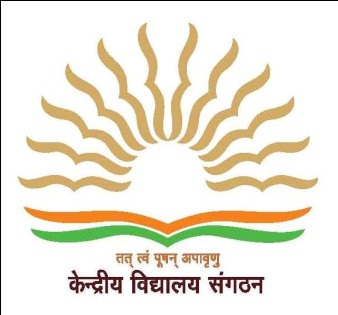 KENDRIYA VIDYALAYA VIKASPURI Hastsal Village Uttam Nagar (Shift-2)New Delhi – 110059– 011-25376589,25352668E.Mail   -  kvvikaspuri59@gmail.comWebsite  -   www.kvvikaspuri.edu.inCBSE School Code – 65565,     Affiliation No. – 2700029,       Station Code – 239,     KV Code – 1451CBSE School Code – 65565,     Affiliation No. – 2700029,       Station Code – 239,     KV Code – 1451CBSE School Code – 65565,     Affiliation No. – 2700029,       Station Code – 239,     KV Code – 1451POST LOTTERY NO.DATE OF REPORTINGREPORTING TIME1 (Gen)25.06.20211:00 PM to 2:00 PM1 (OBC)25.06.20211:00 PM to 2:00 PM1 (SC)25.06.20211:00 PM to 2:00 PM1 (ST)25.06.20211:00 PM to 2:00 PM